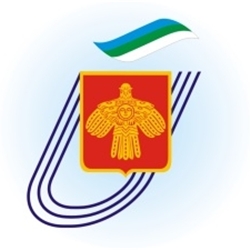 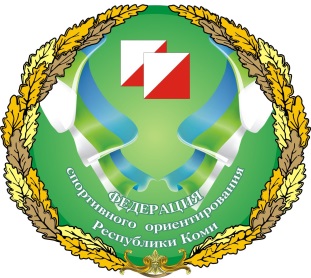 ИНФОРМАЦИОННЫЙ БЮЛЛЕТЕНЬРеспубликанские соревнования «Кубок Федерации спортивного ориентирования Республики Коми» по спортивному ориентированию   Сыктывдинский	 район, с. Выльгорт, 12 марта 2017 года1. Организаторы соревнований: - Министерство физической культуры и спорта Республики Коми - ГАУ РК «Центр спортивных мероприятий и пропаганды физической культуры и спорта»Министерство образования Республики Коми- КРОО «Федерация спортивного ориентирования Республики Коми»Главный судья – Попов Александр Андреевич (с. Выльгорт, СС1К, аттестован).Главный секретарь – Рудакова Надежда Константиновна (г. Сыктывкар, СС1К, аттестована).Заместитель главного секретаря по хронометражу –  Карпова Екатерина Геннадьевна (г. Сыктывкар, СС1К, аттестован).Зам главного судьи по СТО – Игнатов Александр Сергеевич (с Выльгорт, СС1К, аттестован).Зам. главного судьи по орг. вопросам -  Рыбина Светлана Петровна (г. Сыктывкар, СС1К).2. Адреса и номера телефонов для связи 167000 г. Сыктывкар, ул. Орджоникидзе, д.14, Рудакова Надежда Константиновна, ответственный секретарь КРОО «Федерация спортивного ориентирования Республики Коми» моб. +79048661628. Адрес электронной почты: osokomi@mail.ru. Сайт Федерации спортивного ориентирования Республики Коми  orient.vkomi.ru3. Место, время проведения соревнований, прграмма Сревнования проводятся 12 марта 2017 года на лыжной базе Сыктывдинской ДЮСШ, ул. Рабочая 20/1, с. Выльгорт, Сыктывдинского района.  4. Возрастные группы Согласно Положению в соревнованиях принимают участие спортсмены в следующих возрастных группах:М-Б (мужчины), Ж-Б (женщины) – 1999 г.р. и старшеМ-45 (мужчины), Ж-45 (женщины) – 1972 г.р. и старше5. Финансовые условия участия в соревнованиях Расходы по командированию (проезд, транспортные услуги), за счёт командирующих организаций. Стартовый взнос за участие в соревнованиях составляет 100 руб.. Система электронной отметки SportIDENT. Стоимость аренды ЧИПа электронной отметки 10 руб. за один соревновательный день. В случае поломки или потери чипа возмещается его стоимость (чип-карандаш 1 500 руб.). Целевой организационный заявочный взнос оплачиваются при прохождении комиссии по допуску и идет на частичное погашение расходов на проведение соревнований. 6. Особенности местности соревнований и вида программы Трассы соревнований будут проходить в районе лыжной базы Сыктывдинской ДЮСШ, ул. Рабочая 20/1. Местность овражистого типа. Лес смешанных пород. Местность залесена на 50 %, поля 50%. Площадь района, используемая для соревнований около 4 кв.км. Составитель карты В.А. Голов. Карта корректирована в 2016 году (Ал.А. Попов, А.С. Игнтов). Спортивная дисциплина «лыжная гонка-маркированная трасса (25-90 мин.)»  проводится по правилам прохождения дистанции без проколов в спортивной карте, с использованием истинных КП и зеро-КП, с отметкой на точке принятия решений индивидуальным чипом в станции соответсвующей истинному КП (вариант Г). В случае неверного определения на карте места положения истинного КП участнику необходимо  пройти начисленные за ошибку штрафные круги. Фиксация прохождения штрафных кругов осуществляется отметкой в станции. Фиксация финиша осуществляется отметкой в станции. В протоколе результатов указывается суммарное время затраченное на прохождение трассы и штрафных кругов. 7. Сроки подачи заявок Предварительные заявки на участие в соревнованиях установленной формы подаются до 10 марта 2017 года до 15.00 по эл. почте osokomi@mail.ru. Он-лайн заявка до 10 марта 2017 года до 15:00 на сайте http://orgeo.ru/event/2397/ В комиссию по допуске предоставляются следующие документы:- паспорт гражданина РФ;- зачетная классификационная книжка с подтверждением выполнения спортивного разряда за последние 2 года;- оригинал полиса страхования от несчастных случаев;- целевая медицинская справка с допуском врача или заявка заверенная рукводителем организации и допуском врача на каждого участника.датамероприятия программывремя 10 марта 2017Предварительная регистрация участников. Заседание ГСК до 15:0016:0012 марта 2017Регистрация участников. Комиссия по допуску.Открытие соревнованийЛыжная гонка – маркированная трасса (25-90 мин.)Награждение, закрытие соревнований11:00-12:0012:3013:0015:00